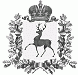 АДМИНИСТРАЦИЯ  РАБОЧЕГО  ПОСЁЛКА  ШАРАНГАШАРАНГСКОГО  МУНИЦИПАЛЬНОГО  РАЙОНАНИЖЕГОРОДСКОЙ ОБЛАСТИПОСТАНОВЛЕНИЕот	№ О внесении дополнений в постановление администрации  рабочего посёлка Шаранга Шарангского муниципального района Нижегородской области от 28.08.2013 года №25 «Об утверждении  административного регламента администрации рабочего посёлка Шаранга Шарангскогомуниципального района Нижегородской области по исполнению муниципальной функции «Осуществление муниципального жилищного контроля на территории рабочего посёлка Шаранга Шарангскогомуниципального района Нижегородской области»В целях приведения в соответствие с действующим законодательством администрация рабочего посёлка Шаранга Шарангского муниципального района Нижегородской области постановляет:1.Внести в административный регламент по исполнению муниципальной функции «Осуществление муниципального жилищного контроля на территории рабочего посёлка Шаранга Шарангского муниципального района Нижегородской области», утвержденного постановлением администрации рабочего посёлка Шаранга Шарангского муниципального района Нижегородской области  от 28.08.2013 года № 25 следующие дополнения:Дополнить пункт 1.6. административного регламента подпунктом 1.6.5. следующего содержания:«1.6.5. привлекать Уполномоченного при Президенте Российской Федерации по защите прав предпринимателей либо уполномоченного по защите прав предпринимателей в Нижегородской области к участию в проверке.».2. Контроль за исполнением настоящего постановления оставляю за собой.Глава администрациирабочего посёлка Шаранга                                                      Н.М. Чесноковисп. Яморзова Е.Втел 8 831 55 2-12-44